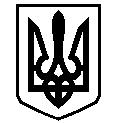 У К Р А Ї Н АВАСИЛІВСЬКА МІСЬКА РАДАЗАПОРІЗЬКОЇ ОБЛАСТІсьомого скликаннятридцять друга  сесіяР  І  Ш  Е  Н  Н  Я 24 травня  2018                                                                                                             № 30Про надання дозволу на розробку технічної документації із землеустрою щодо встановлення (відновлення) меж земельної ділянки в натурі (на місцевості)  для розміщення та експлуатації основних, підсобних і допоміжних будівель та споруд підприємств переробної, машинобудівної та іншої промисловості в м. Василівка, пров. Кам’янський 11 Ситнику В.В.	Керуючись Законом України «Про місцеве самоврядування в Україні»,  ст.ст.12,122, 123 ,124   Земельного кодексу України, Законами України «Про землеустрій», «Про державний земельний кадастр»,  «Про внесення змін до деяких законодавчих актів України  щодо розмежування земель державної та комунальної власності»,  «Про оренду землі»,  розглянувши заяву Ситника Владислава Володимировича, що мешкає в м. Запоріжжя,  вул.Горького 32а/8, про надання йому дозволу на розробку технічної документації із землеустрою щодо встановлення (відновлення) меж земельної ділянки в натурі (на місцевості) для  розміщення та експлуатації основних, підсобних і допоміжних будівель та споруд підприємств переробної, машинобудівної та іншої промисловості в м. Василівка, пров. Кам’янський 11,   Василівська міська радаВ И Р І Ш И Л А :	1.Надати Ситнику Владиславу Володимировичу  дозвіл на розробку технічної документації із землеустрою щодо встановлення (відновлення) меж земельної ділянки в натурі (на місцевості)  площею  для  розміщення та експлуатації основних, підсобних і допоміжних будівель та споруд підприємств переробної, машинобудівної та іншої промисловості в м. Василівка, пров. Кам’янський 11 (згідно КВЦПЗ- землі промисловості, транспорту, зв’язку, енергетики, оборони та іншого призначення).2. Зобов’язати Ситника Владислава Володимировича в трьохмісячний термін замовити та подати на затвердження технічну документацію із землеустрою щодо встановлення (відновлення) меж земельної ділянки в натурі (на місцевості) площею  для  розміщення та експлуатації основних, підсобних і допоміжних будівель та споруд підприємств переробної, машинобудівної та іншої промисловості в м. Василівка, пров. Кам’янський 11 .3. Контроль за виконанням цього рішення покласти на постійну комісію міської ради з питань земельних відносин та земельного кадастру, благоустрою міста та забезпечення екологічної безпеки життєдіяльності населення.Міський голова                                                                                                     Л.М. Цибульняк